MONITOR(A):_______________________________________________MATRÍCULA:______________ORIENTADOR (A): ______________________________________________ SALA: _____________DISCIPLINA: _________________________________________________CÓDIGO:_____________CURSO:_____________________________________________________ DEPTO.: _____________BANCO: _______________ AGÊNCIA: _________ CONTA: ____________ FICHA DE FREQUÊNCIA DE MONITORIA REMUNERADA	Mês de:_______________  201___DATA: ____/______/_______  Assinaturas:__________________________				____________________________Aluno/Monitor                                                                                     Professor/Orientador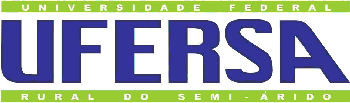 MINISTÉRIO DA EDUCAÇÃOUNIVERSIDADE FEDERAL RURAL DO SEMI-ÁRIDOPRÓ-REITORIA DE GRADUAÇÃO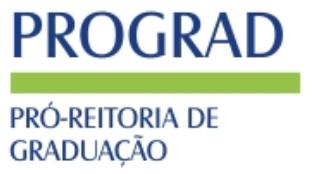 DiaManhãManhãTardeTardeNoiteNoiteAssinatura do MonitorHorasTrabalhadasEntradaSaídaEntradaSaídaEntradaSaída01020304050607080910111213141516171819202122232425262728293031